Application for Coverage Under the Statewide General Permit for Biosolids ManagementActive Biosolids Management FacilitiesSolid Waste Management ProgramWashington State Department of EcologyOlympia, WARevised June 2022 | ECY 070-652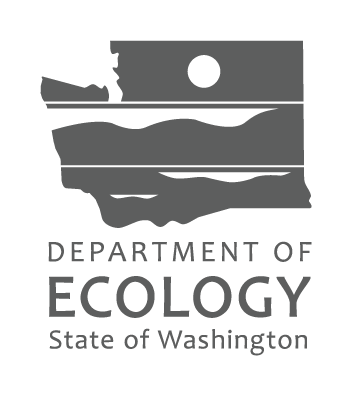 Form InformationThis document is available on the Department of Ecology’s website.Department of Ecology’s Regional OfficesMap of Counties Served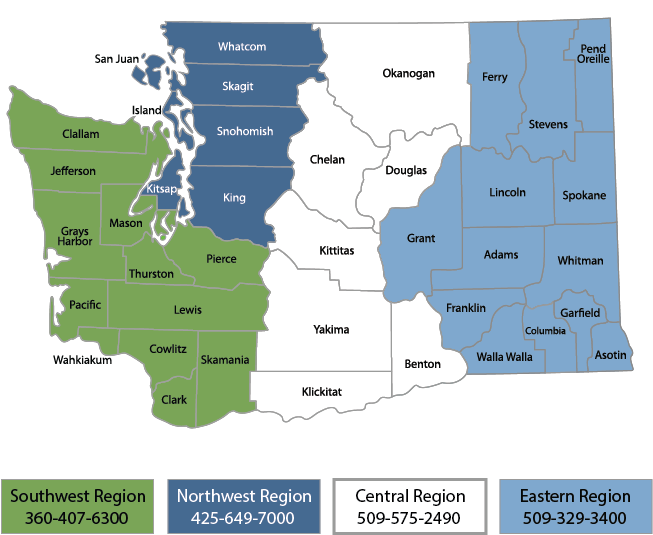 Contact InformationContact information for biosolids staff is located on Ecology’s biosolids webpage.ADA AccessibilityThe Department of Ecology is committed to providing people with disabilities access to information and services by meeting or exceeding the requirements of the Americans with Disabilities Act (ADA), Section 504 and 508 of the Rehabilitation Act, and Washington State Policy #188.To request an ADA accommodation, contact Ecology by phone at 360-407-6900 or email at SWMpublications@ecy.wa.gov. For Washington Relay Service or TTY call 711 or 877-833-6341. Visit Ecology's website for more information.Instructions for Completing Application for Coverage Under the General Permit for Biosolids ManagementActive Biosolids ManagementWho is subject to the general permitPublic and private facilities within the jurisdiction of the State of Washington that meet the definition of Treatment Works Treating Domestic Sewage (TWTDS) are subject to the Statewide General Permit for Biosolids Management. This includes:All publicly owned treatment works,Privately owned treatment works that treat only domestic sewage,Beneficial Use Facilities (provide land application services to biosolids generators,Septage management facilities (treat and/or land apply septage), andOther facilities that treat biosolids and septage like Compost facilities.Covered activities include treating, storing, land applying, selling, giving away, transferring from one facility to another, and disposing of biosolids in a municipal solid waste landfill or incinerator.Important noteExisting facilities without Active Biosolids or Septage Management programs, operating under the previous permit as of September 4, 2020, are not required to submit a permit application unless directed to do so by Ecology.Who must submit a permit applicationAll facilities with active management programs, and all new facilities, regardless of their practices, that begin operations after September 4, 2020, are required to submit a permit application, and are subject to additional public notice and SEPA review.General instructionsWhen completing the general permit application, read all questions carefully, do not leave any applicable sections blank, and be sure to submit all necessary supporting documents.Facilities applying for coverage under the general permit should start by reviewing the required content for a complete application. Ecology provides some templates and guidance materials, and regional biosolids coordinators can help with questions.Common application errors that will delay permit issuanceIncomplete or poorly prepared applications are the most common cause of delays in permit processing. We encourage responsible officials to take time to prepare an accurate, thorough, and professional permit application. Applications must be suitable for review by both Ecology staff and interested parties. To ensure a smooth review process, facilities must:Prepare and write their application in a way that a reasonably knowledgeable person can understand.Use the application form provided by Ecology for their facility type.Adhere to proper format and organization.Ecology will advise each facility when their application is ready for public notice. Ecology may post the applications to our web site, and/or release it directly to interested parties on request.Confirming what sections of the permit your facility is subject toUse the flowchart below provided by Ecology to confirm what sections of the permit your facility is subject too. Consult your biosolids coordinator with any questions.Figure 1 – Permit sections flow chart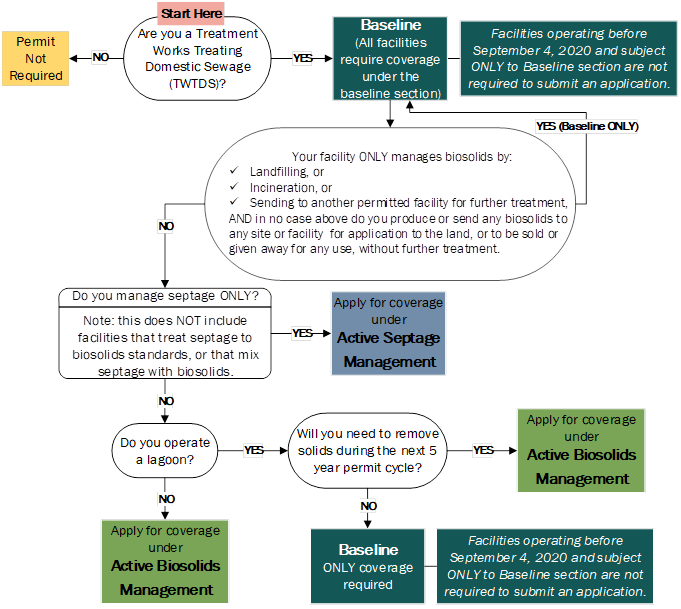 Submitting the applicationElectronic copies are preferred. Hard copies can be submitted via mail, in person, or by parcel delivery service.All facilities must submit their permit application as follows:One copy to the Regional Biosolids Coordinator (regional contact and address information provided above and online),One copy to all Local Health Jurisdictions where you will treat, store, dispose, or land apply biosolids, sewage sludge, or septage, unless the health jurisdiction has declined to receive a copy.Exisiting facilities operating under the previous general permit as of September 4, 2020, must submit their applications by the following deadlines. Please note deadlines vary depending on submission format as outlined below:By Email: Received no later than 11:59 PM, 90 days after permit issuance.By Mail: Postmarked no later than 11:59 PM, 90 days after permit issuance.In Person or Parcel Delivery Service: Delivered to office no later than 5:00 PM, 90 days after permit issuance.New facilities must submit their applications 180 days before beginning operations.Active Biosolids Management Application for coverage under the statewide general permit for Biosolids ManagementPermit sections applicable to your facilityThis application is for facilities that require coverage under the General Permit for Biosolids Management and have Active Biosolids Management programs. Use the Figure 1 flowchart above and list of facilities provided by Ecology to confirm whether the sections listed below are applicable to your facilitybaseline, andActive Biosolids ManagementConsult your biosolids coordinator with any questions. Next, follow the instructions to complete the application.Basic facility informationPlease provide complete and accurate information.Name of facilityList all business names associated with your facility.Owner(s)Ownership status State Local Private Federal WA Tribe Other      Physical address of facilityAddress used to locate facility for visits/inspections.Mailing addressWhere notifications should be delivered.Permit numberBiosolids permit numbers begin with BA or BT. Consult your regional biosolids coordinator if you don’t know yours.Facility ContactsConsult section 2.1.3 of the general permit for an explanation of Responsible Official vs. Primary ContactPrimary ContactTypically an individual who works at the facility and is first point of contact for EcologyNameTitleMailing addressPhoneEmailResponsible officialSee link below. Responsible official depends on facility ownership and size.NameTitleMailing addressPhoneEmailBilling contactNameTitleMailing addressPhoneEmailOther contact (if applicable)Specify Contact TypeNameTitleMailing AddressPhoneEmailFacility TypeCheck all boxes that apply to your facility.Example: Minor WWTPs with lagoons will check the 2nd AND 7th boxes below. Major sewage treatment facility (design flow of ≥ 1 mgd or serving a population of ≥ 10,000) Minor sewage treatment facility (design flow of < 1 mgd and serving a population of <10,000) Have a pretreatment program or designated as a Class I facility as defined in WAC 173-308-080 Composting facility (using biosolids as a feedstock) Mixing facility (mixes both biosolids and septage and treats to biosolids standards) Septage Management Facility treating only septage to biosolids standards Have a lagoon Other – describeOther PermitsCheck all that apply to your facility and provide associated permit number(s): National Pollutant Discharge Elimination System (NPDES)Permit number State Waste DischargePermit number Solid WastePermit number AirPermit number Local special or conditional usePermit numberIssuing AuthorityAdditional or More Stringent RequirementsFacilities must comply with additional or more stringent requirements imposed by Ecology under the previous expired permit.Do you have any additional or more stringent requirements imposed on your facility under the previous expired permit coverage?  Yes,  NoIf yes:If you wish to have provisional approval to engage in the biosolids management activities proposed in this application prior to Ecology reviewing it and issuing final approval of coverage, you must state that you agree to be bound by any additional, more stringent conditions that Ecology imposed on your previous, expired permit coverage until such time as Ecology makes a decision on your new permit coverage. I have read and understand the statement above and agree to the conditions.Process, Production and StorageDescribe your facility’s operations, touching on each phase of solids production and management:For example, “Our biosolids are stabilized in two aerobic digesters that operate on alternating cycles. We pump the stabilized biosolids to our drying beds. When a drying bed reaches 75% or more solids content, we move the solids to a covered storage bay. We test the material in our storage bay in mid to late summer. When we have confirmation of Class B pathogen reduction and pollutant concentration limits, we notify our contract land applier and they come and remove the solids for land application.”Do you plan to make any changes to your operations during this 5-year permit cycle?  Yes,  NoIf yes, explainYou must notify your coordinator about any changes you plan to make.Do you operate a lagoon?  Yes 	 NoIf no, continue on to the question after the indentations.If yes, provide answers to the remaining questions below.When was the last time you sampled for pollutants in lagoon solids?On average, how often do you remove solids from the lagoon? When was the last time you removed any solids?Do you plan to remove solids within the 5-year permit cycle?  Yes	 NoIf no, continue on to the next page.If yes, provide answers to the remaining questions on this page.When do you plan to start the removal process?How long do you anticipate the project taking?What do you plan to do with the materials removed?Check all boxes that apply. Send to another facility for further treatment Send to another facility for land application Directly land apply the materials on land permitted for your facility Other – Please explainPathogen ReductionPlease identify the alternative(s) used at your facility to meet pathogen reduction standards.Class A: Alternative 1 (time/temperature) Alternative 2 (pH/time/temperature/% solids) Alternative 3 (process to further reduce pathogens [PFRP]) Composting Heat drying Heat treatment Pasteurization Thermophilic aerobic digestion Alternative 4 (PFRP equivalent)Class B: Alternative 1 (7 samples) Alternative 2 (process to significantly reduce pathogens) Aerobic digestion Air drying Anaerobic digestion Composting Lime stabilization Alternative 3 (PSRP equivalent)Be sure all checked processes are included in the process, production, and storage section, above.Vector Attraction ReductionPlease identify the alternative(s) used at your facility to meet Vector Attraction Reduction standards.Be sure all checked processes are included in the process, production, and storage section, above. Alternative 1 (38% volatile solids reduction) Alternative 1a (bench test-anaerobic) Alternative 1b (bench test-aerobic) Alternative 2 (SOUR) Alternative 3 (aerobic process) Alternative 4 (pH stabilization) Alternative 5 (≥ 75% solids) Alternative 6 (≥ 90% solids) Alternative 7 (injection) Alternative 8 (incorporation)PollutantsPlease answer all applicable questions below about analysis of pollutants. Pollutant concentration limits are described in WAC 173-308-160How often do you test your biosolids?:Annually - Once per yearQuarterly – Four times per yearBimonthly – Six times per yearMonthly – Twelve times per yearOther (Describe) Did any of the sampling events from the last 5 years find pollutants in quantities exceeding Table 1 or Table 3 values? Be sure all processes outlined in the pollutants section are included in the process, production, and storage section, above.Products required to meet recycled content minimumsTreatment Process ComponentsBe sure all checked processes are included in the process, production, and storage.Check all that apply Aerobic digester Anaerobic digester Autothermal Thermophilic Anaerobic Digestion Screening (trash removal) Mechanical Dewatering Heat Drying Air drying / drying beds Lime Stabilization Composting Gravity Thickener Flocculation Other, please describeTank Info Check all boxes that apply to your facility, and answer associated questions as directed.Do you operate under an NPDES or State Waste Discharge Permit?  Yes,  NoDo you have tanks on site used for storage or treatment of biosolids?  Yes,  NoIf yes, please provide the number of tanks, their capacity, and whether they are above or below ground.Material end useCheck all boxes that apply to your facility, and answer associated questions as directed. However ONLY check the boxes associated with an end use your facility is designed, and intends to produce.For example if you have experienced isolated issues meeting standards, you do not need to identify that here. But, if you regularly land apply material on land specifically permitted for this purpose AND depend on other permitted facilities for further treatment, land application, or disposal, please check the applicable boxes, and answer the questions that follow.Beneficial use Exceptional quality biosolidsDo you land apply or sell/give away second-generation EQ biosolids?  Yes,  NoDo you land apply or sell/give away first-generation EQ biosolids?  Yes,  NoIf yes, please explain what you do with your EQ biosolids Land apply non-exceptional quality biosolidsDo you apply non-exceptional quality biosolids to land that you own, or control by lease or other arrangement, that is specifically approved as part of your permit coverage?  Yes,  NoIf yes, please explain what you do with your biosolids Rely on other facilitiesDo you send any biosolids to a BUF for land application?  Yes,  NoDo you send any biosolids to another permitted facility for further treatment?  Yes,  NoWhere do you send the biosolids?If you send to multiple facilities, list all.Who is responsible for completing the spill prevention and response plan for transportation of your biosolids?Disposal Send materials to an incineratorState law emphasizes the maximum beneficial use of biosolids. Please provide justification for disposing of your materials.Provide the name of the incinerator which you send biosolids.Who is responsible for completing the spill prevention and response plan for transportation of your biosolids? Send materials to a municipal landfillState law emphasizes the maximum beneficial use of biosolids. Please provide justification for disposing of your materials.Provide the name of the landfill to which you send biosolids.Who is responsible for completing the spill prevention and response plan for transportation of your biosolids?AttachmentsCheck all applicable boxes and include all attachments with your application. If previously submitted (historical) documents are still accurate, you may submit copies if they meet criteria as to form and content for this permit process.Confirm required attachments for your facility with your biosolids coordinator, and please note your region coordinator may require updated documents.Certification Statement“I certify under penalty of law that this document and all attachments were prepared under my direction or supervision in accordance with a system designed to assure that qualified personnel properly gather and evaluate the information submitted. Based on my inquiry of the person or persons who manage the system, or those persons directly responsible for gathering the information, the information submitted is, to the best of my knowledge and belief, true, accurate, and complete. I am aware that there are significant penalties for submitting false information, including the possibility of fine and imprisonment for knowing violations.”Signature of Responsible Official TitleDateMust be signed by the Responsible Official; see WAC 173-308-310(10)(a).Attachments:Applicable to:Included:Vicinity mapAll facilitiesFacility schematicAll facilitiesContingency planEQ Producers, Land appliers and facilities that send materials for land application.Spill Prevention and Response PlanFacilities that haul biosolidsBiosolids Sampling and Analysis PlanEQ Producers, Land appliers, and facilities that send to BUFsSoil Sampling and Analysis PlanLand appliersAnalytical dataAll FacilitiesSite Specific Land Application PlanLand appliers of non-EQ biosolidsGeneral Land Application PlanLand appliers where applicableState Environmental Policy Act (SEPA)All facilitiesPublic NoticeAll facilitiesTemporary Disposal PlanAll facilitiesLagoon Cleanout PlanLagoons cleaning out within 5-year permit cycleSecond-Generation Products PlanFacilities producing second-generation EQ products